TEILÜBERARBEITUNG DER PRÜFUNGSRICHTLINIEN FÜR TOMATE erstellt von einem Sachverständigen aus den NiederlandenHaftungsausschluss:  dieses Dokument gibt nicht die Grundsätze oder eine Anleitung der UPOV wieder	Zweck dieses Dokuments ist es, einen Vorschlag zur Teilüberarbeitung der Prüfungsrichtlinien für Tomate (Dokument TG/44/11 Rev.) vorzulegen.	Auf ihrer einundfünfzigsten Tagung in Roelofarendsveen, Niederlande, vom 3. bis 7. Juli 2017 prüfte die Technische Arbeitsgruppe für Gemüsearten (TWV) auf der Grundlage der Dokumente TG/44/11 Rev. und TWV/51/11 „Partial Revision of the Test Guidelines for Tomato“ einen Vorschlag für eine Teilüberarbeitung der Prüfungsrichtlinien für Tomate (Solanum lycopersicum L.) und schlug folgende Überarbeitungen an den Prüfungsrichtlinien für Tomate vor (vergleiche Dokument TWV/51/16 „Report”, Absatz 114):	Folgende Änderungen werden vorgeschlagen:Änderung der Erfassungsmethode für Merkmale 48.1 und 48.2:Merkmal 48.1 „Resistenz gegen Fusarium oxysporum f. sp. lycopersici (Fol) - Pathotyp 0 (ex 1)”Merkmal 48.2 „Resistenz gegen Fusarium oxysporum f. sp. lycopersici (Fol) - Pathotyp 1 (ex 2)”Änderung der Erläuterung zu Merkmal 48 durch Hinzufügen einer alternativen Methode zur Erfassung der Resistenz und durch geringfügige Änderungen an der derzeitigen MethodeÄnderung der Erfassungsmethode für Merkmale 51.1, 51.2 und 51.3:Merkmal 51.1 „Resistenz gegen das Tomatenmosaikvirus (ToMV) - Pathotyp 0”Merkmal 51.2 „Resistenz gegen das Tomatenmosaikvirus (ToMV) - Pathotyp 1”Merkmal 51.3 „Resistenz gegen das Tomatenmosaikvirus (ToMV) - Pathotyp 2”Änderung der Erläuterung zu Merkmal 51 durch Hinzufügen einer alternativen Methode zur Erfassung der Resistenz und durch geringfügige typographische Änderungen an der derzeitigen MethodeÄnderung der Erfassungsmethode für Merkmal 58 „Resistenz gegen das Tomatenbronzefleckenvirus (TSWV) - Pathotyp 0” Änderung der Erläuterung zu Merkmal 58 durch Hinzufügen einer alternativen Methode zur Erfassung der ResistenzHinzufügung eines Literaturhinweises im Hinblick auf die Änderungen (a) – (f) zu Kapitel 9 „Literatur”.
	Die vorgeschlagenen Änderungen sind nachfolgend durch Hervorheben und Unterstreichen (Einfügungen) und Durchstreichen (Streichungen) angegeben.Vorschlag zur Änderung der Erfassungsmethode für Merkmale 48.1 und 48.2:Derzeitiger WortlautVorgeschlagener neuer WortlautVorschlag zur Änderung der Erläuterung zu Merkmal 48 durch Hinzufügen einer alternativen Methode zur Erfassung der Resistenz und durch geringfügige Änderungen an der derzeitigen MethodeDerzeitiger WortlautZu 48: Resistenz gegen Fusarium oxysporum f. sp. lycopersici (Fol)Vorgeschlagener neuer WortlautZu 48:  Resistenz gegen Fusarium oxysporum f. sp. lycopersici  (Fol)Die Resistenz gegen Pathotyp 0 (ex 1) und Pathotyp 1 (ex 2) ist anhand eines Biotests (Methode i) und/oder eines DNS-Marker-Tests (Methode ii) zu prüfen. Die Resistenz gegen Pathotyp 2 (ex 3) ist anhand eines Biotests (Methode i) zu prüfen. Im Falle eines Biotests ist die Beobachtungsmethode VG. Im Falle eines DNS-Marker-Tests ist die Beobachtungsmethode VS.Biotest(ii) DNS-Marker-TestDie Resistenz sowohl gegen Pathotyp 0 (ex 1) als auch gegen Pathotyp 1 (ex 2) basiert oft auf dem Resistenzgen I2. Das Vorhandensein des resistenten und/oder anfälligen Allels von Gen l2 ist, wie in dieser Methode beschrieben, anhand der kodominanten Marker zu erkennen.Vorschlag zur Änderung der Erfassungsmethode für Merkmale 51.1, 51.2 und 51.3Derzeitiger WortlautVorgeschlagener neuer WortlautVorschlag zur Änderung der Erläuterung zu Merkmal 51 durch Hinzufügen einer alternativen Methode zur Erfassung der Resistenz und durch geringfügige typographische Änderungen an der derzeitigen MethodeDerzeitiger WortlautZu 51: Resistenz gegen das Tomatenmosaikvirus (ToMV)Vorgeschlagener neuer WortlautZu 51: Resistenz gegen das Tomatenmosaikvirus (ToMV)Die Resistenz gegen Stamm 0, 1 und 2 ist anhand eines Biotests (Methode i) und/oder eines DNS-Marker-Tests (Methode ii) zu prüfen.  Im Falle eines Biotests ist die Beobachtungsmethode VG. Im Falle eines DNS-Marker-Tests ist die Beobachtungsmethode VS.Biotest	(ii) DNS-Marker-TestDie Resistenz gegen ToMV basiert oftmals auf dem Resistenzgen Tm2 (Allel Tm2 oder Tm22). Das Vorhandensein der resistenten Allele Tm2 und Tm22 und/oder des anfälligen Allels tm2 ist, wie in Arens, P. et al (2010) beschrieben, anhand der kodominanten Marker zu erkennen. Spezifische Aspekte:Vorschlag zur Änderung der Erfassungsmethode für Merkmal 58 „Resistenz gegen das Tomatenbronzefleckenvirus (TSWV) - Pathotyp 0”Derzeitiger WortlautVorgeschlagener neuer WortlautVorschlag zur Änderung der Erläuterung zu 58 durch Hinzufügen einer alternativen Methode zur Erfassung der ResistenzDerzeitiger WortlautZu 58: Resistenz gegen das gefleckte Tomatenbronzenfleckenvirus (TSWV)Vorgeschlagener neuer WortlautZu 58:  Resistenz gegen das Tomatenbronzefleckenvirus (TSWV)Die Resistenz gegen Stamm 0 ist anhand eines Biotests (Methode i) und/oder eines DNS-Marker-Tests (Methode ii) zu prüfen. Im Falle eines Biotests ist die Beobachtungsmethode VG. Im Falle eines DNS-Marker-Tests ist die Beobachtungsmethode VS.(I) Biotest(ii) DNS-Marker-TestDie Resistenz gegen TSWV Stamm 0 basiert oftmals auf dem Resistenzgen Sw-5.  Das Vorhandensein des resistenten Allels und/oder eines anfälligen Allels/anfälliger Allele ist, wie in Dianese, E.C. et al (2010) beschrieben, anhand der kodominanten Marker zu erkennen. Spezifische Aspekte:Vorschlag, einen Literaturhinweis im Hinblick auf die Änderungen (a) – (f) zu Kapitel 9 „Literatur” hinzuzufügenVorgeschlagene Hinzufügung zu 9. LiteraturDianese, E.C. et al, 2010: Development of a locus-specific, co-dominant SCAR marker for assisted-selection of the Sw-5 (Topovirus resistance) gene cluster in a wide range of tomato accessions. Molecular Breeding, 25(1), SS. 133-142.[Ende des Dokuments]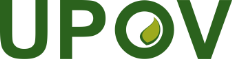 GInternationaler Verband zum Schutz von PflanzenzüchtungenErweiterter RedaktionsausschussGenf, 26. und 27. März 2018TC-EDC/Mar18/8Original:  englischDatum:  8. März 201848. 

(+)VGResistance to 
Fusarium oxysporum f. sp. lycopersici (Fol)Résistance à Fusarium oxysporum f. sp. lycopersici (Fol)Resistenz gegen Fusarium oxysporum f. sp. lycopersici (Fol)Resistencia a 
Fusarium oxysporum f. sp. lycopersici (Fol)48.1 
(*)VG– Race 0 (ex 1)– Pathotype 0 (ex 1)– Pathotyp 0 (ex 1)– Raza 0 (ex 1)QLabsentabsentefehlendausenteMarmande verte1presentprésentevorhandenpresenteAnabel, Marporum, Marsol948.2 
(*)VG– Race 1 (ex 2)– Pathotype 1 (ex 2)– Pathotyp 1 (ex 2)– Raza 1 (ex 2)QLabsentabsentefehlendausenteMarmande verte1presentprésentevorhandenpresenteMotelle, Walter948.3 
VG– Race 2 (ex 3)– Pathotype 2 (ex 3)– Pathotyp 2 (ex 3)– Raza 2 (ex 3)QLabsentabsentefehlendausenteMarmande verte, Motelle1presentprésentevorhandenpresenteAlliance, Florida, Ivanhoé, Tributes948. 

(+)VGResistance to 
Fusarium oxysporum f. sp. lycopersici (Fol)Résistance à Fusarium oxysporum f. sp. lycopersici (Fol)Resistenz gegen Fusarium oxysporum f. sp. lycopersici (Fol)Resistencia a 
Fusarium oxysporum f. sp. lycopersici (Fol)48.1 
(*)VG/
VS– Race 0 (ex 1)– Pathotype 0 (ex 1)– Pathotyp 0 (ex 1)– Raza 0 (ex 1)QLabsentabsentefehlendausenteMarmande verte1presentprésentevorhandenpresenteAnabel, Marporum, Marsol948.2 
(*)VG/
VS– Race 1 (ex 2)– Pathotype 1 (ex 2)– Pathotyp 1 (ex 2)– Raza 1 (ex 2)QLabsentabsentefehlendausenteMarmande verte1presentprésentevorhandenpresenteMotelle, Walter948.3 
VG– Race 2 (ex 3)– Pathotype 2 (ex 3)– Pathotyp 2 (ex 3)– Raza 2 (ex 3)QLabsentabsentefehlendausenteMarmande verte, Motelle1presentprésentevorhandenpresenteAlliance, Florida, Ivanhoé, Tributes91. Pathogen	Fusarium oxysporum f. sp. lycopersici3. Wirtsarten	Solanum lycopersicum4. Quelle des Inokulums	Naktuinbouw (NL) und GEVES (FR)5. Isolat	Pathotyp 0 (ex 1) (z. B. Stämme Orange 71 oder PRI 20698 oder Fol 071 1 (ex 2) (z. B. Stämme 4152 oder PRI40698 oder RAF 70 und 2 (ex 3)einzelne Stämme können hinsichtlich der Pathogenität abweichen6. Feststellung der Isolatidentität	Verwendung von Vergleichssorten (vergleiche 9.3)7. Feststellung der Pathogenität	an anfälligen Tomatensorten8. Vermehrung des Inokulums8.1 Vermehrungsmedium	Kartoffeldextrose-Agar, Medium „S” nach Messiaen8.4 Inokulationsmedium	Wasser, um die Agarplatten abzuschaben oder Czapek-Dox-Kulturmedien (7 Tage alte belüftete Kultur)8.6 Ernte des Inokulums	durch doppeltes Musselintuch filtern8.7 Prüfung des geernteten Inokulums	Sporenzählung; anpassen an 106 pro ml8.8 Haltbarkeit/Lebensfähigkeit des Inokulums	4-8 Std., kühl stellen, um Keimen der Sporen zu verhindern9. Prüfungsanlage9.1 Anzahl der Pflanzen pro Genotyp	mind. 20 Pflanzen9.2 Anzahl der Wiederholungen	1 Wiederholung9.3 Kontrollsorten für die Prüfung 
	mit Pathotyp 0 (ex 1)Anfällig	Marmande, Marmande verte, ResalNur für Pathotyp 0 resistent	Marporum, Larissa, „Marporum x Marmande verte“, Marsol, AnabelResistent für Pathotyp 0 und 1	Motelle, Gourmet, MohawkKontrollsorten für die Prüfung 
	mit Pathotyp 1 (ex 2)Anfällig	Marmande verte, Cherry Belle, RomaNur für Pathotyp 0 resistent	Marporum, RancoResistent für Pathotyp 0 und 1	Tradiro, OdiseaAnmerkung:	Ranco ist etwas weniger resistent als TradiroKontrollsorten für die Prüfung 
	mit Pathotyp 2 (ex 3)Anfällig für Pathotyp 0, 1 und 2	Marmande verte, Motelle, MarporumResistent für Pathotyp 0, 1 und 2	Tributes, Murdoch, Marmande verte x Florida9.4 Gestaltung der Prüfung	>20 Pflanzen; z. B. 35 Samen für 24 Pflanzen, einschl. 2 Nullproben9.5 Prüfungseinrichtung	Gewächshaus oder klimatisierter Raum9.6 Temperatur	24-28°C (strenge Prüfung mit mildem Isolat)20-24°C (weniger strenge Prüfung mit starkem Isolat)9.7 Licht	12 Stunden pro Tag oder länger9.8 Jahreszeit	alle Jahreszeiten9.9 Besondere Maßnahmenleicht saurer Torfboden ist optimal;Boden feucht, aber nicht zu naß halten10. Inokulation10.1 Vorbereitung des Inokulums	belüftete Messiaen oder PDA oder Agar Medium S nach Messiaen oder Czapek-Dox-Kultur oder Abschaben der Platten10.2 Quantifizierung des Inokulums	Sporenzählung, anpassen an 106 Sporen pro ml, geringere Konzentration für ein sehr aggressives Isolat10.3 Pflanzenstadium bei Inokulation	10-18 Tage, Keimblatt bis 1. Blatt10.4 Inokulationsmethode	Wurzeln und Hypocotyle werden 5-15 Min. in Sporensuspension etaucht; Kürzen der Wurzeln optional10.7 Abschließende Erfassungen	14-21 Tage nach Inokulation11. Erfassungen11.1 Methode	visuelle11.2 Erfassungsskala	Symptome:Wachstumsverzögerung, Welken, VergilbungBraunfärbung der Gefäße bis oberhalb Keimblatt11.3 Validierung der Prüfung	Die Bewertung der Sortenresistenz sollte mit den Ergebnissen resistenter und anfälliger Kontrollen kalibriert werden. Standards in der Nähe des Grenzbereichs R/S helfen, zwischen verschiedenen Labors zu vergleichen.12. Auswertung der Testergebnisse im Vergleich mit Kontrollsorten: 12. Auswertung der Testergebnisse im Vergleich mit Kontrollsorten: fehlend	[1]	ausgeprägte Symptomevorhanden	[9]	schwache oder keine Symptome13. Kritische Kontrollpunkte:Die Prüfungsergebnisse können hinsichtlich des Inokulumdrucks aufgrund von Unterschieden bei Isolat, Sporenkonzentration, Bodenfeuchtigkeit und Temperatur leicht abweichen. 13. Kritische Kontrollpunkte:Die Prüfungsergebnisse können hinsichtlich des Inokulumdrucks aufgrund von Unterschieden bei Isolat, Sporenkonzentration, Bodenfeuchtigkeit und Temperatur leicht abweichen. 1.PathogenFusarium oxysporum f. sp. lycopersici3.WirtsartenSolanum lycopersicum4.Quelle des InokulumsNaktuinbouw (NL), GEVES (FR) oder INIA (ES)5.IsolatPathotyp 0 (ex 1) (z.B. Stämme Orange 71 oder PRI 20698 oder Fol 071), Pathotyp 1 (ex 2) (z.B. Stämme 4152 oder PRI40698 oder RAF 70) und Pathotyp 2 (ex 3)einzelne Stämme können hinsichtlich der Pathogenität abweichen 6.Feststellung der IsolatidentitätVergleichssorten verwenden (siehe 9.3)7.Feststellung der Pathogenitätan anfälligen Tomatensorten8.Vermehrung des Inokulums8.1VermehrungsmediumKartoffeldextrose-Agar, Medium „S” nach Messiaen8.4InokulationsmediumWasser, um die Agarplatten abzuschaben oder Czapek-Dox-Kulturmedien (7 Tage alte belüftete Kultur)8.6Ernte des Inokulumsdurch doppeltes Musselintuch filtern8.7Prüfung des geernteten InokulumsSporenzählung; angleichen an 106 pro ml8.8Haltbarkeit/Lebensfähigkeit des Inokulums4-8 Std., kühl stellen, um Keimen der Sporen zu verhindern9.Prüfungsanlage9.1Anzahl der Pflanzen pro Genotypmindestens 20 Pflanzen9.2Anzahl der Wiederholungen1 Wiederholung9.3.1Kontrollsorten für die Prüfung mit Pathotyp 0 (ex 1)AnfälligMarmande, Marmande verte, ResalNur für Pathotyp 0 resistentMarporum, Larissa, „Marporum x Marmande verte”, Marsol, Anabel, Motelle, Gourmet, Mohawk, TradiroResistent für Pathotyp 0 und 1Motelle, Gourmet, MohawkAnmerkung:Ranco ist etwas weniger resistent als Tradiro9.3.2Kontrollsorten für die Prüfung mit Pathotyp 1 (ex 2)AnfälligMarmande verte, Cherry Belle, Roma, Marporum, RancoNur für Pathotyp 0 resistentMarporum, RancoResistent für Pathotyp 0 und 1Tradiro, Odisea, „Motelle x Marmande verte”AnmerkungRanco ist etwas weniger resistent als Tradiro9.3.3Kontrollsorten für die Prüfung mit Pathotyp 2 (ex 3)Anfällig für Pathotyp 0, 1 und 2Marmande verte, Motelle, MarporumResistent für Pathotyp 0, 1 und 2Tributes, Murdoch, „Marmande verte x Florida”9.4Gestaltung der Prüfung>20 Pflanzen; z.B. 35 Samen für 24 Pflanzen, einschl. 2 Nullproben9.5PrüfungseinrichtungGewächshaus oder klimatisierter Raum9.6Temperatur24-28°C (strenge Prüfung mit mildem Isolat)20-24°C (weniger strenge Prüfung mit starkem Isolat)9.7Licht12 Stunden pro Tag oder länger9.8Jahreszeitalle Jahreszeiten9.9Besondere Maßnahmenleicht saurer Torfboden ist optimal; Boden feucht, aber nicht zu naß halten10.Inokulation10.1Vorbereitung des Inokulumsbelüftete Messiaen oder PDA oder Agar Medium S nach Messiaen oder Czapek-Dox-Kultur oder Abschaben der Platten10.2Quantifizierung des InokulumsSporenzählung, anpassen an 106 Sporen pro ml, geringere Konzentration für ein sehr aggressives Isolat10.3Pflanzenstadium bei Inokulation10-18 Tage, Keimblatt bis 1. Blatt10.4InokulationsmethodeWurzeln und Hypocotyle werden 5-15 Min. in Sporensuspension getaucht; Kürzen der Wurzeln optional10.7Abschließende Erfassungen14-21 Tage nach Inokulation11.Erfassungen11.1Methodevisuelle11.2ErfassungsskalaSymptome: Wachstumsverzögerung, Welken, VergilbungBraunfärbung der Gefäße bis oberhalb Keimblatt11.3Validierung der PrüfungDie Bewertung der Sortenresistenz sollte mit den Ergebnissen resistenter und anfälliger Kontrollen kalibriert werden. Standards in der Nähe des Grenzbereichs R/S müssen unbedingt zwischen Laboren verglichen werden.12.Auswertung der Testergebnisse im Vergleich mit Kontrollsorten:fehlend[1]	ausgeprägte Symptomevorhanden[9]	schwache oder keine Symptome13.Kritische KontrollpunkteDie Prüfungsergebnisse können hinsichtlich des Inokulumdrucks aufgrund von Unterschieden bei Isolat, Sporenkonzentration, Bodenfeuchtigkeit und Temperatur leicht abweichen.1.PathogenFusarium oxysporum f. sp. lycopersici2.QuarantänestatusI23.Primer3.1Anfällige AlleleZ1063-i2-F	5’-GTT TGA CAG CTT GGT TTT GT-3’Z1063-i2-R	5’-CTC AAA CTC ACC ATC ATT GA-3’3.2Resistente AlleleTFusF1	5’-CTG AAA CTC TCC GTA TTT C-3’TFusRR1	5’-CGA AGA GTG ATT GGA GAT-3’4.Prüfungsanlage4.1Anzahl der Pflanzen pro Genotypmindestens 20 Pflanzen4.2Kontrollsortenhomozygotes anfälliges Allel vorhanden: Moneymakerhomozygotes resistentes Allel vorhanden: Tradiro5.Vorbereitung5.1Vorbereitung der DNSVon jeder Pflanze jeweils einen Teil eines jungen Blattes entnehmen. Gesamte DNS mit einem Standard-DNS-Isolationsprotokoll (CTAB/SDS-basiert) isolieren. In 100 µl T10E0,1 resuspendieren. Gesamte DNS 1/10 (H2O) verdünnen, um eine DNS-Konzentration zwischen 1-10 ng/µl zu erhalten.5.2Vorbereitung der PCR3 µl jeder verdünnten DNS-Probe für einzelne PCR-Reaktionen verwenden.
PCR-Mastermix zubereiten, 20µl Reaktionsvolumen:3 µl von 10fach verdünnter DNS 2,5 µl von 10fachem Reaktionspuffer2 mM MgCl20,1 µM jedes Resistenzprimers 0,2 µM jedes anfälligen PrimersJe 200 µM jedes der vier dNTP 1 Einheit von Taq DNS-Polymerase6.PCR-Bedingungen1. Initialer Denaturierungsschritt bei 94°C für 3 Minuten2. 35 Zyklen bei 94°C für 1 Minute, 56°C für 1 Minute und 72°C für 2 Minuten3. Finaler Extensionsschritt bei 72°C für 10 Minuten7.Erfassungen7.1Methodevisuelle7.2Erfassungsskala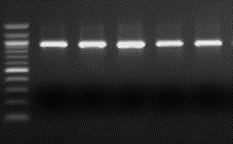 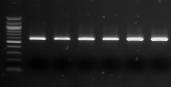 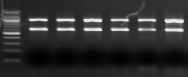 nur Amplikon von 940bpnur Amplilkon von 600bpAmplikone von 940bp und 600bphomozygotes anfälliges Allel vorhandenhomozygotes resistentes Allel vorhandenanfälliges und resistentes Allel vorhanden: heterozygot resistent7.3Validierung der PrüfungKontrollsorten sollten das erwartete Band/die erwarteten Bänder ergeben. 8.Auswertung der Testergebnisse48.1 Resistenz gegen Pathotyp 0 (ex 1)vorhanden[9] homozygot oder heterozygot resistent im DNS-Marker-Test.Falls homozygotes anfälliges Allel vorhanden, sollte ein Biotest an Pathotyp 0 (ex 1) durchgeführt werden. Bestätigt der DNS-Marker-Test die Erklärung im TQ nicht, sollte ein Biotest durchgeführt werden, um zu erfassen, ob die Resistenz für die Sorte (an einem anderen Mechanismus, z.B. Gen l2 ohne l) fehlt oder vorhanden ist.48.2 Resistenz gegen Pathotyp 1 (ex 2)	fehlend[1] homozygot anfällig im DNS-Marker-Test	vorhanden[9] homozygot oder heterozygot resistent im DNS-Marker-Test.Bestätigt der DNS-Marker-Test die Erklärung im TQ nicht, sollte ein Biotest durchgeführt werden, um zu erfassen, ob die Resistenz für die Sorte (an einem anderen Mechanismus, z.B. Gen l3) fehlt oder vorhanden ist.51.

(+)VGResistance to Tomato mosaic virus (ToMV)Résistance au virus de la mosaïque de la tomate (ToMV)Resistenz gegen das Tomatenmosaik-
virus (ToMV)Resistencia al virus del mosaico del tomate (ToMV)51.1VG– Strain 0– Souche 0– Pathotyp 0– Cepa 0QLabsentabsentefehlendausenteMonalbo1presentprésentevorhandenpresenteMobaci, Mocimor, Moperou951.2VG– Strain 1– Souche 1– Pathotyp 1– Cepa 1QLabsentabsentefehlendausenteMonalbo1presentprésentevorhandenpresenteMocimor, Moperou951.3VG– Strain 2– Souche 2– Pathotyp 2– Cepa 2QLabsentabsentefehlendausenteMonalbo1presentprésentevorhandenpresenteMobaci, Mocimor951.

(+)VGResistance to Tomato mosaic virus (ToMV)Résistance au virus de la mosaïque de la tomate (ToMV)Resistenz gegen das Tomatenmosaik-
virus (ToMV)Resistencia al virus del mosaico del tomate (ToMV)51.1VG/
VS– Strain 0– Souche 0– Pathotyp 0– Cepa 0QLabsentabsentefehlendausenteMonalbo1presentprésentevorhandenpresenteMobaci, Mocimor, Moperou951.2VG/
VS– Strain 1– Souche 1– Pathotyp 1– Cepa 1QLabsentabsentefehlendausenteMonalbo1presentprésentevorhandenpresenteMocimor, Moperou951.3VG/
VS– Strain 2– Souche 2– Pathotyp 2– Cepa 2QLabsentabsentefehlendausenteMonalbo1presentprésentevorhandenpresenteMobaci, Mocimor91. Pathogen	Tomatenmosaikvirus3. Wirtsarten	Solanum lycopersicum4. Quelle des Inokulums	Naktuinbouw (NL) oder GEVES (FR)5. Isolat	Stamm 0 (z. B. Isolat INRA Avignon 6-5-1-1) 1 und 26. Feststellung der Isolatidentität	genetisch definierte TomatenstandardsortenMobaci (Tm1) , Moperou (Tm2), Momor (Tm22)7. Feststellung der Pathogenität	bei anfälligen Pflanzen8. Vermehrung des Inokulums8.1 Vermehrungsmedium	lebende Pflanze8.2 Vermehrungssorte	z. B. Moneymaker, Marmande8.7 Prüfung des geernteten Inokulums	Option: an Nicotiana tabacum „Xanthi”, Läsionen nach 2 Tagen prüfen8.8 Haltbarkeit/Lebensfähigkeit des Inokulums	frisch >1 Tag, getrocknet >1 Jahr9. Prüfungsanlage9.1 Anzahl der Pflanzen pro Genotyp	mind. 20 Pflanzen9.2 Anzahl der Wiederholungen	1 Wiederholung9.3 KontrollsortenAnfällig	Marmande, MonalboResistent gegen ToMV: 0 und 2	MobaciResistent gegen ToMV: 0 und 1	MoperouResistent mit Nekrose	„Monalbo x Momor“Resistent	Gourmet9.4 Gestaltung der Prüfung	Behandlung der Nullproben mit PBS und Carborundum oder vergleichbarer Pufferlösung9.5 Prüfungseinrichtung	Gewächshaus oder klimatisierter Raum9.6 Temperatur	24 bis 26°C9.7 Licht	12 Stunden oder länger9.8 Jahreszeit	Symptome sind im Sommer ausgeprägter10. Inokulation10.1 Vorbereitung des Inokulums	1 g Blatt mit Symptomen mit 10 ml PBS oder vergleichbarer Pufferlösung10.3 Pflanzenstadium bei Inokulation	Keimblätter oder 2 Blätter10.4 Inokulationsmethode	vorsichtiges Einreiben10.7 Abschließende Erfassungen	11-21 Tage nach Inokulation11. Erfassungen11.1 Methode	visuelle11.2 Erfassungsskala	Symptome für die Anfälligkeit:Mosaik oben, Missbildung der BlätterResistenzsymptome (basierend auf Überempfindlichkeit):lokale Nekrose, Topnekrose, systemische Nekrose11.3 Validierung der Prüfung	Die Bewertung der Sortenresistenz sollte mit den Ergebnissen resistenter und anfälliger Kontrollen kalibriert werden.12. Auswertung der Testergebnisse im Vergleich mit Kontrollsorten: 12. Auswertung der Testergebnisse im Vergleich mit Kontrollsorten: fehlend	[1]	Symptome für Anfälligkeitvorhanden	[9]	keine Symptome oder Symptome von Überempfindlichkeitsresistenz13. Kritische Kontrollpunkte:Temperatur und Licht können die Entwicklung von Nekrose beeinflussen. Mehr Licht bedeutet mehr Nekrose. Bei Temperaturen über 26°C kann die Resistenz zusammenbrechen.Resistente heterozygote Sorten können symptomfreie Pflanzen und Pflanzen mit schwerer Nekrose aufweisen. Trotz der offensichtlichen Aufspaltung kann die Probe als beständig für Resistenz betrachtet werden.Anmerkung: 	Empfohlen wird der Stamm INRA Avignon 6-5-1-1 für ToMV: 0. Dieser Stamm verursacht ein auffallend gelbes Aucuba-Mosaik.13. Kritische Kontrollpunkte:Temperatur und Licht können die Entwicklung von Nekrose beeinflussen. Mehr Licht bedeutet mehr Nekrose. Bei Temperaturen über 26°C kann die Resistenz zusammenbrechen.Resistente heterozygote Sorten können symptomfreie Pflanzen und Pflanzen mit schwerer Nekrose aufweisen. Trotz der offensichtlichen Aufspaltung kann die Probe als beständig für Resistenz betrachtet werden.Anmerkung: 	Empfohlen wird der Stamm INRA Avignon 6-5-1-1 für ToMV: 0. Dieser Stamm verursacht ein auffallend gelbes Aucuba-Mosaik.1.PathogenTomatenmosaikvirus3.WirtsartenSolanum lycopersicum4.Quelle des InokulumsNaktuinbouw (NL), GEVES (FR) oder INIA (ES, Stamm 0)5.IsolatStamm 0 (z.B. Isolat INRA Avignon 6-5-1-1), Stamm 1 und Stamm 26.Feststellung der Isolatidentitätgenetisch definierte TomatenstandardsortenMobaci (Tm1), Moperou (Tm2),  Momor (Tm22)7.Feststellung der Pathogenitätbei anfälligen Pflanzen8.Vermehrung des Inokulums8.1Vermehrungsmediumlebende Pflanze8.2Vermehrungssortez.B. Moneymaker, Marmande8.7Prüfung des geernteten InokulumsOption: an Nicotiana tabacum „Xanthi”, Läsionen nach 2 Tagen prüfen8.8Haltbarkeit/Lebensfähigkeit des Inokulumsfrisch >1 Tag, getrocknet >1 Jahr9.Prüfungsanlage9.1Anzahl der Pflanzen pro Genotypmindestens 20 Pflanzen9.2Anzahl der Wiederholungen1 Wiederholung9.3KontrollsortenAnfälligMarmande, MonalboResistent gegen ToMV: 0 und 2MobaciResistent gegen ToMV: 0 und 1MoperouResistent mit Nekrose„Monalbo x Momor”ResistentGourmet9.4Gestaltung der PrüfungBehandlung der Nullproben mit PBS und Carborundum oder vergleichbarer Pufferlösung9.5PrüfungseinrichtungGewächshaus oder klimatisierter Raum9.6Temperatur24 bis 26°C9.7Licht12 Stunden oder länger9.8JahreszeitSymptome sind im Sommer ausgeprägter10.Inokulation10.1Vorbereitung des Inokulums1 g Blatt mit Symptomen mit 10 ml PBS oder vergleichbarer Pufferlösunghomogenisieren, Carborundum zur Pufferlösung hinzufügen (1g/30ml)10.3Pflanzenstadium bei InokulationKeimblätter oder 2 Blätter10.4Inokulationsmethodevorsichtiges Einreiben10.7Abschließende Erfassungen11-21 Tage nach der Inokulation11.Erfassungen11.1Methodevisuelle11.2ErfassungsskalaSymptome für die Anfälligkeit:Mosaik oben, Missbildung der BlätterResistenzsymptome (basierend auf Überempfindlichkeit):lokale Nekrose, Topnekrose, systemische Nekrose11.3Validierung der PrüfungDie Bewertung der Sortenresistenz sollte mit den Ergebnissen resistenter und anfälliger Kontrollen kalibriert werden.Anmerkung:Bei einigen heterozygoten Sorten kann ein variabler Anteil an Pflanzen ausgeprägte systemische Nekrose oder einige nekrotische Punkte aufweisen, wohingegen andere Pflanzen keine Symptome aufweisen. Dieser Anteil kann von Versuch zu Versuch unterschiedlich hoch sein.12.Auswertung der Testergebnisse im Vergleich mit Kontrollsorten:fehlend[1]	Symptome für Anfälligkeitvorhanden[9]	keine Symptome oder Symptome von Überempfindlichkeitsresistenz13.Kritische KontrollpunkteTemperatur und Licht können Entwicklung von Nekrose beeinflussen. Mehr Licht bedeutet mehr Nekrose. Bei Temperaturen über 26°C kann die Resistenz zusammenbrechen.Resistente heterozygote Sorten können symptomfreie Pflanzen und Pflanzen mit schwerer Nekrose aufweisen. Trotz der offensichtlichen Aufspaltung kann die Probe als beständig für Resistenz betrachtet werden.Anmerkung: Empfohlen wird der Stamm INRA Avignon 6-5-1-1 für ToMV: 0. Dieser Stamm verursacht ein auffallend gelbes Aucuba-Mosaik.1.PathogenTomatenmosaikvirus2.Funktionales GenTm2/223.Primer3.1Test 1 zur Prüfung der Resistenz 
Allele Tm2 oder Tm22Äußerer Primer TMV-2286F: 5’GGGTATACTGGGAGTGTCCAATTC3’
Äußerer Primer TMV-2658R: 5’CCGTGCACGTTACTTCAGACAA3’
Tm22 SNP2494F:  5’CTCATCAAGCTTACTCTAGCCTACTTTAGT3’
Tm2 SNP2493R: 
5’CTGCCAGTATATAACGGTCTACCG3’3.2Test 2 zur Prüfung anfälliger oder
resistenter AlleleÄußerer Primer TM2-748F: 
5’CGGTCTGGGGAAAACAACTCT3’
Äußerer Primer TM2-1256R: 5’CTAGCGGTATACCTCCACATCTCC3’
TM2-SNP901misR: 
5’GCAGGTTGTCCTCCAAATTTTCCATC3’
TM2-SNP901misF: 5’CAAATTGGACTGACGGAACAGAAAGTT3’4.Prüfungsanlage4.1Anzahl der Pflanzen pro Genotypmindestens 20 Pflanzen4.2Kontrollsortenhomozygotes anfälliges Allel tm2 vorhanden: Moneymakerresistentes Allel Tm2 vorhanden: Moperouresistantes Allel Tm22 vorhanden: Momor, Persica, Campeon6.PCR-Bedingungen1. Initialer Denaturierungsschritt bei 94°C für 3 Minuten
2. 35 Zyklen bei 94°C für 1 Minute, 55°C für 1 Minute, 72°C für 2 Minuten
3. Finaler Extensionsschritt bei 72°C für 10 Minuten8.Auswertung der TestergebnisseDas Vorhandensein der Allele tm2, Tm2, Tm22 führt zu einer unterschiedlichen Auslegung für die Merkmale 51.1, 51.2 und 51.3, siehe Tabelle. Bestätigt der DNS-Marker-Test die Erklärung im TQ nicht, sollte ein Biotest durchgeführt werden, um zu erfassen, ob die Resistenz für die Sorte (an einem anderen Mechanismus, z.B. Gen Tm1) fehlt oder vorhanden ist.Testergebnis DNS-Marker-Testtm2/tm2Tm2/tm2 oder Tm2/Tm2Tm22/tm2 oder Tm22/Tm22 oder Tm22/Tm2(kommt gelegentlich vor)51.1 Stamm 0[1] fehlend[9] resistent[9] resistent51.2 Stamm 1[1] fehlend[9] resistent[9] resistent51.3 Stamm 2[1] fehlend[1] fehlend[9] resistent58. 

(+)VGResistance to Tomato spotted wilt virus (TSWV)


- Race 0Résistance au virus de la tache bronzée de la tomate (TSWV) 

– Pathotype 0Resistenz gegen das Tomatenbronzenfleckenvirus (TSWV) 

- Pathotyp 0Resistencia al virus del bronceado del tomate (TSWV)


– Raza 1QLabsentabsentefehlendausenteMontfavet H 63.51presentprésentevorhandenpresenteLisboa958. 

(+)VG/
VSResistance to Tomato spotted wilt virus (TSWV)


- Race 0Résistance au virus de la tache bronzée de la tomate (TSWV) 

– Pathotype 0Resistenz gegen das Tomatenbronzenfleckenvirus (TSWV) 

- Pathotyp 0Resistencia al virus del bronceado del tomate (TSWV)


– Raza 1 0QLabsentabsentefehlendausenteMontfavet H 63.51presentprésentevorhandenpresenteLisboa91. Pathogen	geflecktes Tomatenbronzefleckenvirus2. Quarantänestatus	ja (vergleiche Anmerkung unten)3. Wirtsarten	Solanum lycopersicum4. Quelle des Inokulums	Naktuinbouw (NL), GEVES (FR)5. Isolat	Pathotyp 0, vorzugsweise eine für Thrips transmissiondefiziente Variante7. Feststellung der Pathogenität	Biotest8. Vermehrung des Inokulums8.6 Ernte des Inokulums	symptomatische Blätter können bei -70°C aufbewahrt werden9. Prüfungsanlage9.1 Anzahl der Pflanzen pro Genotyp	20 Pflanzen9.2 Anzahl der Wiederholungen	1 Wiederholung9.3 KontrollsortenAnfällig	Monalbo, Momor, Montfavet H 63.5Resistent	Tsunami, Bodar, Mospomor, Lisboa9.5 Prüfungseinrichtung	Gewächshaus oder Klimakammer9.6 Temperatur	20°C9.7 Licht	12 Stunden oder länger9.9 Besondere Maßnahmen	Thrips verhindern oder bekämpfen10. Inokulation10.1 Vorbereitung des Inokulums	symptomatische Blätter in eiskalte Pufferlösung 0,01 M PBS, pH 7,4, mit 0,01 M Natriumsulfit oder vergleichbare Pufferlösung pressenOption: Blättersaft durch doppelt gelegtes Musselintuch filtern10.3 Pflanzenstadium bei Inokulation	1 oder 2 entfaltete Blätter10.4 Inokulationsmethode	mechanisch, Reiben mit Carborundum an den Keimblättern, Inokulumssuspension < 10°C10.7 Abschließende Erfassungen	7-21 Tage nach Inokulation11. Erfassungen11.1 Methode	visuelle11.2 Erfassungsskala	Symptome: Top-Mosaik, Braunfärbung, diverse Missbildungen, Nekrose11.3 Validierung der Prüfung	Die Bewertung der Sortenresistenz sollte mit den Ergebnissen resistenter und anfälliger Kontrollen kalibriert werden.12. Auswertung der Testergebnisse im Vergleich mit Kontrollsorten: 12. Auswertung der Testergebnisse im Vergleich mit Kontrollsorten: fehlend	[1]	Symptomevorhanden	[9]	keine Symptome 13. Kritische KontrollpunkteTSWV hat in einigen Ländern Quarantänestatus TSWV wird durch Tabak -Thrips und Kalifornische Blütenthrips (Frankliniella occidentalis) übertragen. Pathotyp 0 ist durch seine Unfähigkeit definiert, die Resistenz bei Tomatensorten, die das Resistenzgen Sw-5 tragen, zu brechen.13. Kritische KontrollpunkteTSWV hat in einigen Ländern Quarantänestatus TSWV wird durch Tabak -Thrips und Kalifornische Blütenthrips (Frankliniella occidentalis) übertragen. Pathotyp 0 ist durch seine Unfähigkeit definiert, die Resistenz bei Tomatensorten, die das Resistenzgen Sw-5 tragen, zu brechen.1.PathogenTomatenbronzefleckenvirus2.Quarantänestatusja (siehe Anmerkung unten)3.WirtsartenSolanum lycopersicum4.Quelle des InokulumsNaktuinbouw  (NL), GEVES  (FR)5.IsolatPathotyp 0, vorzugsweise eine für Thrips transmissionsdefiziente Variante7.Feststellung der PathogenitätBiotest8.Vermehrung des Inokulums8.6Ernte des Inokulumssymptomatische Blätter können bei -70°C aufbewahrt werden9.Prüfungsanlage9.1Anzahl der Pflanzen pro Genotyp20 Pflanzen9.2Anzahl der Wiederholungen1 Wiederholung9.3KontrollsortenanfälligMonalbo, Momor, Montfavet H 63.5resistentTsunami, Bodar, Mospomor, Lisboa9.5PrüfungseinrichtungGewächshaus oder Klimakammer9.6Temperatur20°C9.7Licht12 Stunden oder länger9.9Besondere MaßnahmenThrips verhindern oder bekämpfen10.Inokulation10.1Vorbereitung des Inokulumssymptomatische Blätter in eiskalte Pufferlösung 0,01 M PBS, pH 7,4, mit 0,01 M Natriumsulfit oder vergleichbare Pufferlösung pressen Option: Blättersaft durch doppelt gelegtes Musselintuch filtern10.3Pflanzenstadium bei Inokulation1 oder 2 entfaltete Blätter10.4Inokulationsmethodemechanisch, Reiben mit Carborundum an den Keimblättern, Inokulumssuspension < 10 C10.7Abschließende Erfassungen7-21 Tage nach Inokulation11.Erfassungen11.1Methodevisuelle11.2ErfassungsskalaSymptome: Top-Mosaik, Braunfärbung, diverse Missbildungen, Nekrose11.3Validierung der PrüfungDie Bewertung der Sortenresistenz sollte mit den Ergebnissen resistenter und anfälliger Kontrollen kalibriert werden.12.Auswertung der Testergebnisse im Vergleich mit Kontrollsorten:fehlend[1]	Symptomevorhanden[9]	keine Symptome13.Kritische KontrollpunkteTSWV hat in einigen Ländern Quarantänestatus. TSWV wird durch Tabak -Thrips und Kalifornische Blütenthrips (Frankliniella occidentalis) übertragen. Pathotyp 0 ist durch seine Unfähigkeit definiert, die Resistenz bei Tomatensorten, die das Resistenzgen Sw-5 tragen, zu brechen.1.PathogenTomatenbronzefleckenvirus2.Funktionales GenSw-5b3.Primer3.1Anfällige AlleleSw5-Vat1-F: 5’-ACAACATCAAACAATGTTAGCC-3’ 
Sw5-Vat2-F: 5’-CATCAAACAATGCAGTTAGCC-3’3.2Resistente AlleleSw5-Res-F: 5’-ATCAACCAATACAGCCTAACC-33.3Universal ReverseSw5-universal-R: 5’-TTTCTCCCTGCAAGTTCACC-3’3.4Allelspezifische SondenSw5-Sus1: 
5’-VIC-TACATTATGAAGGGTTAACAAG-MGB-NFQ-3’
Sw5-Sus2: 
5’-6FAM-ACAACAGAGGGTTAACAAGTTTAGG-BHQ1-3’
Sw5-Res: 
5’-TEXAS RED-TGGGCGAAAATCCCAACAAG-BHQ2-3’4.Prüfungsanlage4.1Anzahl der Pflanzen pro Genotypmindestens 20 Pflanzen4.2Kontrollsortenhomozygotes anfälliges Allel 1 vorhanden: Moneymakerhomozygotes anfälliges Allel 2 vorhanden: Mountain Magichomozygotes resistentes Allel vorhanden: Montealto6.PCR-Bedingungen1. Initialer Denaturierungsschritt 10 min bei 95 °C2. 40 Zyklen 15 sec bei 95 °C und 1 min bei 60°C. Jeder Zyklus endet mit einem Plate Reading. 8.Auswertung der Testergebnissefehlend[1]	anfällige(s) Allel(e) vorhanden und resistentes Allel fehltvorhanden[9]	resistentes Allel vorhanden (homozygot oder heterozygot)Bestätigt der DNS-Marker-Test die Erklärung im TQ nicht, sollte ein Biotest durchgeführt werden, um zu erfassen, ob die Resistenz für die Sorte (an einem anderen Mechanismus) fehlt oder vorhanden ist.